formulaire d’inscription 2020Avez-vous le profil de l’excellence?    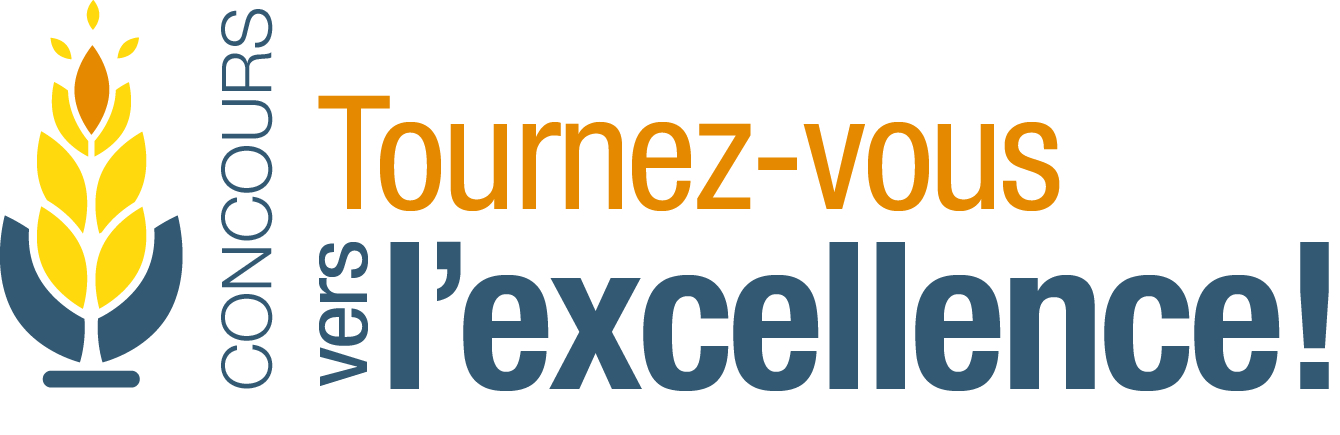 Le concours Tournez-vous vers l’excellence! est une initiative de La Financière agricole du Québec (FADQ) en collaboration avec le Centre de référence en agriculture et agroalimentaire du Québec (CRAAQ).Ce concours a pour but de reconnaître et de souligner d’une manière toute spéciale la contribution individuelle de nouveaux entrepreneurs de la relève agricole au succès de leur entreprise.Le Fonds d’investissement pour la relève agricole (FIRA) décernera également une bourse de 1 500 $ à l’un des 10 finalistes qui se sera démarqué par la pertinence de sa formation ainsi que par l’importance de l’encadrement ou du mentorat reçu dans la réussite de son projet d’affaires.Critères d’admissibilitéVous devez :être producteur agricole ou producteur-transformateur;avoir entre 18 et 40 ans au moment de la période d’inscription, qui se termine le 24 avril 2020;détenir au moins 20 % des parts de votre entreprise, et ce, depuis au minimum deux ans, que vous ayez joint ou repris une entreprise existante, ou que vous en ayez fondé une nouvelle;avoir reçu une subvention à temps partiel ou à temps plein en vertu du Programme d’appui financier à la relève agricole ou avoir reçu la confirmation que cette aide sera accordée.DémarcheVous devez :remplir le présent questionnaire à l’ordinateur, car tout questionnaire manuscrit sera rejeté;répondre à toutes les questions dans une présentation claire et soignée;signer vous-même le questionnaire;faire certifier l’authenticité de vos réponses par un conseiller de la FADQ (prévoir un délai convenable pour cette authentification); transmettre votre questionnaire avec les signatures requises par courriel à :      concoursexcellence@fadq.qc.ca Date limite d’inscriptionLe questionnaire dûment rempli doit nous parvenir au plus tard le vendredi 24 avril 2020 à 23 h 59.Informations importantesQUESTIONNAIRELe présent questionnaire vise à permettre au jury de définir votre apport au succès de votre entreprise. En fait, le but est d’évaluer la compétence, la créativité ainsi que la conscience sociale et environnementale dont vous faites preuve et d’en mesurer les retombées pour votre entreprise.La candidature doit être présentée au nom d’une seule personne, puisque c’est la contribution individuelle des entrepreneurs qui est mise en lumière, et ce, même si deux personnes sont associées à égalité de parts dans l’entreprise.Le conjoint ou l’associé d’un ancien grand gagnant ou lauréat ne peut participer.Le questionnaire est la seule pièce demandée à l’appui de votre candidature, à l’exception de vos états financiers de la dernière année.L’évaluation des candidats repose exclusivement sur ce questionnaire. Les membres du jury ne font pas de visite à la ferme pour évaluer les candidatures reçues.Pour vous aider à y répondre, vous pouvez faire appel à un conseiller de la FADQ.PHOTO Nous vous invitons à joindre une photo de vous dans votre envoi. Elle ne sera pas soumise au jury. La Financière agricole l’utilisera uniquement dans l’éventualité où votre candidature serait retenue parmi les finalistes, pour promouvoir le concours sur son site Web et dans ses réseaux sociaux. Par ailleurs, si vous nous précisez un site Web ou une page Facebook d’entreprise à l’espace prévu dans ce formulaire, nous pourrions l’utiliser lors de notre promotion.ÉVALUATION DES CANDIDATURESLes candidatures soumises seront évaluées par un jury d’experts dont la décision sera finale et sans appel.Le jury accordera une attention particulière à la contribution individuelle des participants au succès de l’entreprise. Il faut donc qu’elle soit explicitement démontrée, chiffres à l’appui.REMISE DES PRIXLes 10 finalistes du concours seront invités à participer au dévoilement des lauréats, qui aura lieu lors du Colloque Gestion, du Centre de référence en agriculture et agroalimentaire du Québec (CRAAQ) :24 novembre 2020
Le Victorin Hôtel et Congrès
VictoriavilleLes lauréats devront obligatoirement être présents pour obtenir leur prix et le trophée reconnaissant la qualité de leur travail.CANDIDATURES NON RETENUESLes candidats qui n’auront pas été nommés grand gagnant ou lauréat 2020 seront admissibles aux prochains concours, pourvu qu’ils répondent aux conditions précitées.Les membres du jury, administrateurs, dirigeants et employés de La Financière agricole, de même que leurs proches parents (conjoint, enfant, parents, frère et sœur) et les personnes vivant sous le même toit qu’eux ne sont pas admissibles au concours.L’aide à la relève en agriculture est au cœur
des préoccupations et de la mission de
La Financière agricole!Renseignements générauxCette section vise à établir votre identité auprès du jury et à l’aider à mieux connaître le rôle que vous jouez au sein de votre entreprise.Dans le cas d’une entreprise de groupeSection 1.  Contribution au plan d’affaires de l’entreprise ou au projet
d’établissement (20 % de la note globale)Les juges du concours veulent découvrir quelle a été votre contribution à la production et à la mise en place de votre plan d’affaires ou à votre projet d’établissement. Avez-vous participé à sa rédaction? L’avez-vous modifié, influencé, fait évoluer? Il est aussi important de déterminer dans quelle mesure l’entreprise a atteint ses objectifs. Section 2.  Formation, compétences et engagement (20 % de la note globale)Cette section vise à permettre aux juges de déterminer vos compétences, l’influence que vous avez eue sur l’administration de l’entreprise et la manière dont vos choix et vos décisions vous distinguent des autres entrepreneurs du secteur.Section 3.  Qualités de gestion et évolution de l’entreprise(20 % de la note globale)Cette section permettra au jury de savoir ce que vous faites pour favoriser ou stimuler l’évolution de votre entreprise et, si cela est applicable, pour améliorer l’image ou l’influence de celle-ci.Si vous avez obtenu un prêt de la FADQ, les juges consulteront les états financiers de votre entreprise de la dernière année.Si vous n’avez pas de relation d’affaires avec la FADQ, veuillez joindre vos états financiers au présent questionnaire.N’hésitez pas à appuyer votre argumentaire par des données chiffrées, comme vos résultats financiers ou vos gains d’efficacité en matière de rendement, et par d’autres résultats caractérisant la progression de votre entreprise. Vous pouvez vous appuyer sur vos données technico-économiques.   Section 4.  Approche de l’entreprise en lien avec le développement durable
(20 % de la note globale)Le développement durable répond aux besoins du présent sans compromettre la capacité des générations futures à répondre aux leurs. Il s’appuie sur une vision à long terme et prend en compte le caractère indissociable des dimensions environnementale, sociale et économique de la démarche.Cette section vise à fournir au jury les moyens de déterminer votre contribution au développement durable. Il pourra ainsi évaluer vos efforts, au-delà des considérations légales ou coercitives, pour contribuer à un meilleur environnement et à une meilleure cohabitation avec l’ensemble du milieu.Section 5.  Contribution à l’entreprise (10 % de la note globale)Cette section permettra au jury d’évaluer votre contribution à l’évolution globale de votre entreprise.Faites ressortir les points forts de votre contribution par rapport au constat de l’évolution de vos résultats financiers et technico-économiques, et faites valoir votre leadership au sein de votre entreprise. Dans l’espace prévu ci-après, vous pouvez ajouter toute autre information que vous jugez pertinente et que vous n’avez pas eu l’occasion d’aborder précédemment. (Mise en marché, engagements particuliers, etc.) Pour vous inspirer, pensez à ce qui pourrait être mis en lumière si un bref portrait de vous devait être fait : quels sont les éléments qui vous distinguent des autres entrepreneurs, quels sont les éléments dont vous êtes le plus fier?Note : Un pourcentage de 10 % est réservé au jury pour l’appréciation globale de la candidature.Consentement et signature du candidatconseillerÀ gagner :

une bourse de 5 000 $ et deux bourses de 2 500 $
+
une bourse de 1 500 $ 
pour s’être démarqué sur le plan du développement durableVotre nom :      Votre nom :      Votre nom :      Âge :      Âge :      Âge :      Adresse :       Adresse :       Adresse :       Ville :      Province :      Code postal :        Téléphone résidence :       -    Téléphone au travail :       -    Cellulaire :       -    Adresse électronique :      Site Web ou page Facebook de l’entreprise, s’il y a lieu :      Adresse électronique :      Site Web ou page Facebook de l’entreprise, s’il y a lieu :      Adresse électronique :      Site Web ou page Facebook de l’entreprise, s’il y a lieu :      Nom de l’entreprise :       Veuillez indiquer la réponse appropriée :
Transfert d’entreprise familiale	     	Démarrage d’une nouvelle entreprise       
Transfert d’entreprise non familiale	     Structure légale de l’entreprise :       Secteur de production de l’entreprise :       Pourcentage des parts que vous détenez :       Depuis quelle date possédez-vous des participations dans cette entreprise?       Nom de l’entreprise :       Veuillez indiquer la réponse appropriée :
Transfert d’entreprise familiale	     	Démarrage d’une nouvelle entreprise       
Transfert d’entreprise non familiale	     Structure légale de l’entreprise :       Secteur de production de l’entreprise :       Pourcentage des parts que vous détenez :       Depuis quelle date possédez-vous des participations dans cette entreprise?       Nom de l’entreprise :       Veuillez indiquer la réponse appropriée :
Transfert d’entreprise familiale	     	Démarrage d’une nouvelle entreprise       
Transfert d’entreprise non familiale	     Structure légale de l’entreprise :       Secteur de production de l’entreprise :       Pourcentage des parts que vous détenez :       Depuis quelle date possédez-vous des participations dans cette entreprise?       Nombre de membres dans le groupe :
     Nombre de personnes avec lesquelles vous devez interagir chaque jour :       Décrivez vos responsabilités dans l’entreprise (MAXIMUM 5 LIGNES) :Décrivez vos responsabilités dans l’entreprise (MAXIMUM 5 LIGNES) :1.1  Décrivez les éléments clés de votre projet d’établissement ou de votre plan d’affaires. Mettez en évidence votre propre vision de l’entreprise et précisez quels étaient vos principaux objectifs à court, moyen et long terme. (MAXIMUM 20 LIGNES)1.2  Décrivez les étapes préparatoires qui ont été déterminantes dans votre établissement dans l’entreprise. Comment avez-vous procédé? Vous pouvez faire valoir l’importance des personnes accompagnatrices (parents, conjoints, connaissances, etc.) dans cette démarche. (MAXIMUM 15 LIGNES)1.3  Avez-vous élaboré un plan de financement lors de votre établissement? Comment avez-vous procédé? (Achat de l’entreprise ou de participations dans l’entreprise, investissements prioritaires additionnels requis, etc.) (MAXIMUM 10 LIGNES)1.4  Avez-vous cerné les faiblesses de votre entreprise ainsi que les risques auxquels elle est exposée, autant les risques internes qu’externe? Si oui, quels sont-ils et qu’avez-vous fait personnellement pour les minimiser ou les gérer? (MAXIMUM 30 LIGNES)2.1  Décrivez votre formation. Comment vous a-t-elle préparé(e) à votre établissement en agriculture? (MAXIMUM 10 LIGNES)2.2  En matière de formation continue, décrivez et expliquez les moyens que vous prenez ou envisagez de prendre pour actualiser vos compétences (cours, colloques, visites, stages, etc.)?
(MAXIMUM 10 LIGNES)2.3  Comment avez-vous intégré le contenu de votre formation dans la gestion de l’entreprise (sur les plans économique, technico-économique et environnemental), de même que dans la gestion des ressources humaines? (Précisez par des exemples au besoin) (MAXIMUM 15 LIGNES)2.4  Si vous faites appel à des experts ou à des partenaires, dans quels domaines d’activité et à quel moment vous adressez-vous à eux? Et comment contribuent-ils au succès de l’entreprise?
(MAXIMUM 10 LIGNES)2.5  Êtes-vous membre d’associations, de groupes locaux, régionaux, agricoles ou autres?
Si oui, lesquels et depuis combien de temps? Quel rôle avez-vous au sein de ces groupes? Quel en est l’effet sur votre entreprise?(MAXIMUM 10 LIGNES)3.1  Quels sont les outils de mesure et de contrôle mis en place pour assurer le suivi technique de l’entreprise? Et pour assurer le suivi financier de l’entreprise? 
(Décrire les moyens, technologies ou outils utilisés dans le suivi et le contrôle des résultats)
(MAXIMUM 10 LIGNES)3.2  Quelle analyse faites-vous des résultats financiers de l’entreprise depuis votre établissement? (Évolution de la situation au cours des dernières années, comparaison entre les résultats et les prévisions budgétaires, constat de la santé financière de l’entreprise (bilan)) 
(MAXIMUM 15 LIGNES)3.3  Quelle analyse faites-vous des résultats techniques de l’entreprise depuis votre établissement? Comment les calculez-vous, les évaluez-vous?(Évolution des rendements, de la qualité des produits, etc.) (MAXIMUM 15 LIGNES)3.4  Quels investissements avez-vous faits au cours des trois dernières années en vue d’améliorer les performances techniques de votre entreprise? (MAXIMUM 10 LIGNES)3.5  Décrivez le processus de prise de décision dans votre entreprise en lien avec les décisions financières, les performances technico-économiques, les ressources humaines, les ventes, etc.
Quel est votre apport dans ce processus en regard des autres partenaires? 
(MAXIMUM 20 LIGNES)4.1  VOLET ÉCONOMIQUEEn quoi votre entreprise contribue-t-elle à l’essor de la région? (Création d’emplois, ventes locales, agrotourisme, etc.) (MAXIMUM 10 LIGNES)4.2  VOLET SOCIALQue faites-vous pour favoriser une cohabitation harmonieuse de votre entreprise avec l’ensemble du milieu (moyens mis en place pour limiter le bruit, les odeurs, la poussière, etc.) et faire connaître votre domaine d’activité dans votre localité? (MAXIMUM 10 LIGNES)4.3  BONNES PRATIQUES AGRICOLESDécrivez vos bonnes pratiques agricoles au sein de votre entreprise? (Rotation des cultures, aménagements de bandes riveraines, utilisation d’une méthode de lutte intégrée contre les ennemis des cultures, codes et pratiques d’élevage respectant le bien-être animal, etc.) (MAXIMUM 20 LIGNES)4.4  AUTRES PRATIQUES DURABLESDécrivez les autres pratiques durables que vous mettez de l’avant dans votre entreprise. (Gestion des matières résiduelles, efficacité énergétique et énergies renouvelables, efficacité des livraisons, mesure et réduction de la consommation de l’eau, emballages recyclables, achats locaux, dons à des organismes communautaires, etc.) (MAXIMUM 20 LIGNES)5.1  Depuis votre arrivée dans l’entreprise ou la création de cette dernière, comment avez-vous contribué à son développement? (Expansion, nouveaux outils de gestion, réorientation de l’entreprise, etc.)
Par ailleurs, comment entrevoyez-vous les perspectives d’avenir de votre entreprise et quels moyens allez-vous prioriser? (MAXIMUM 20 LIGNES)5.2  (MAXIMUM 20 LIGNES)Je soussigné(e), _______, en vertu des présentes :
	(inscrivez votre nom)DONNÉES FINANCIÈRES (inscrivez vos initiales si consentement)      J’autorise les membres du jury du concours Tournez-vous vers l’excellence! 2020 de La Financière agricole du Québec à consulter les données financières que je leur ai fournies ou qu’ils détiennent déjà.      Je consens à ce que les membres du jury du concours utilisent les données financières concernant mon entreprise en vue d’évaluer les mérites de ma candidature. Toutes les données et réponses demeureront strictement confidentielles.RÉALISATIONS AUDIOVISUELLES (inscrivez vos initiales si consentement)      J’accepte, si La Financière agricole du Québec me nomme gagnant ou lauréat du concours 2020, qu’elle réalise une ou des vidéos sur moi et mon entreprise en vue de les présenter lors de la remise des prix et, ultérieurement, de les utiliser à des fins promotionnelles sur son site Web et dans ses réseaux sociaux.      J’accepte également de participer à une séance de photos, lesquelles pourront être utilisées à des fins promotionnelles par La Financière agricole.PROMOTION (inscrivez vos initiales si consentement)      Je consens, au nom de l’entreprise, en mon nom personnel et au nom de mes héritiers et administrateurs, à l’utilisation, à la publication, à la reproduction, à la distribution et à la présentation intégrales ou partielles des capsules vidéos et des photos prises dans le cadre de ma participation au concours Tournez-vous vers l’excellence! 2020 et de toute reproduction photographique ou électronique sur laquelle moi-même ou les enfants à ma charge pourrions figurer, qui serait utilisée par La Financière agricole du Québec, selon sa discrétion, à des fins de promotion, de communication ou d’information.      Je renonce, au nom de l’entreprise, en mon nom personnel et au nom de mes héritiers et administrateurs, à toute forme de rémunération, d’avantages, de redevances ou à tout autre droit à l’égard de ces mêmes capsules vidéos et photos ou de leur utilisation par La Financière agricole du Québec.DURÉE DU CONSENTEMENTLe présent consentement ne vaut que pour une durée de cinq ans et peut être retiré en tout temps en avisant La Financière agricole par écrit.Signature du candidat : 	Date :      Nom du conseiller de La Financière agricole du Québec :                    .J’atteste l’authenticité des réponses au présent questionnaire.Signature du conseiller : 	Date :      